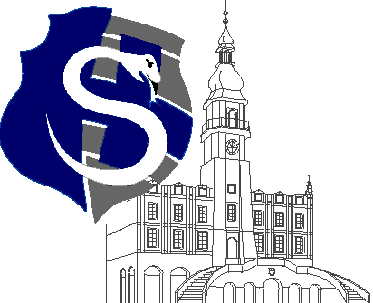 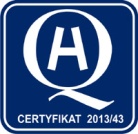 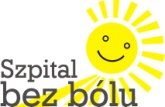 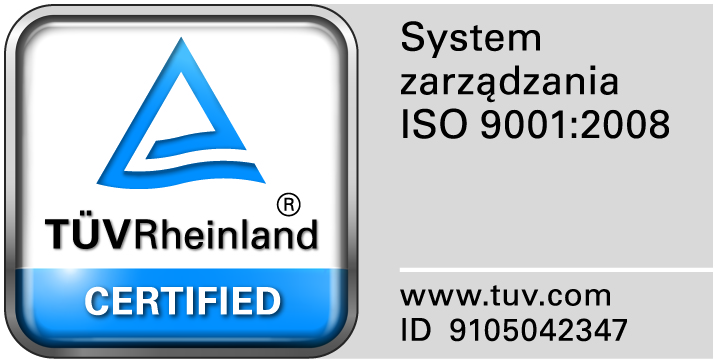 					                                                                                                                  									Zamość 2018-04-27							    WYKONAWCY, którzy złożyli oferty                                                                                             w postępowaniu o udzielenie                                                                                              zamówienia publicznego                                                                                                            	Dot: Przetargu nieograniczonego nr 4/PN/18 na dostawę  sprzętu medycznego jednorazowego użytkuNa podstawie art., 86. Ust.5 ustawy Pzp (Dz. U. z 2017r. poz.1579) Zamojski Szpital Niepubliczny Sp. z o.o. w Zamościu zamieszcza na stronie internetowej informację o ofertach złożonych w postępowaniu.Zamawiający określił ł  kwotę, jaką zamierza przeznaczyć na sfinansowanie całego zamówienia w wysokości  :Do upływu terminu składania ofert złożono następujące oferty:ZESTAWIENIE  OFERT:Zadanie nr 1Zadanie nr 2Zadanie nr 3Zadanie nr 4Zadanie nr 5Zadanie nr 6Zadanie nr 7Zadanie nr 8Zadanie nr 9Zadanie nr 10Zadanie nr 11Zadanie nr 12Zadanie nr 13Zadanie nr 14Zadanie nr 15Zadanie nr 16Zadanie nr 17Zadanie nr 18Zadanie nr 19Zadanie nr 20Zadanie nr 21Zadanie nr 22W terminie 3 dni od dnia przekazania niniejszej informacji, Wykonawcy przekazują Zamawiającemu oświadczenie o przynależności lub braku przynależności do tej samej grupy kapitałowej, o której mowa w art. 24 ust. 1 pkt 23 PzpNumer zadaniaAsortymentKwota przeznaczona1Strzykawki i igły347122Przyrządy IS i TS328103Maski, czepki fartuchy319464Folie operacyjne sterylne17215Obłożenia operacyjne barku31606Obłożenia operacyjne kolana172717Obłożenia operacyjne stawu biodrowego128258Obłożenia operacyjne jamy brzusznej56599Obłożenia operacyjne ginekologiczne323410Worki do dobowej zb. moczu,  Foleye3098011Opaski, kieliszki i inne2479912Filtry, cewniki do tlenu1431313Wkłady i złącza do strzy. autom.2045514Elektrody 1 x i papiery rejestr.345615Kaniule1382916Rękawy i papier dla sterylizacji2181617Błony RTG i odczynniki3439818Pojemniki na zużyte mat, medyczne1303519Strzykawki i przyrządy do chemioterapii3871120Pochłaniacz dwutlenku węgla68321Igły do punkcji mostka i trepanobiopsji1891022Igły do znieczuleń p.pajen.9460x388 183,001EKOMED Sp. z o.o.Ul. Łotewska 17/01     03-918 WarszawaZadanie nr 13-20.390,40 zł.2MEDITECH Ul. Wirowska 662-052 Komorniki   Zadanie nr 17-26.175,81 zł.3Medseven Sp. z o.o.Ul. Szosa Gdańska 1986-031 Osielsko       Zadanie nr 15-25.857,04 zł.4P.W. INTERGOS Sp. z o.o.Ul. Legionów 59 a43-300 Bielsko-Biała	Zadanie nr 18-13.272,32 zł.5Tietze Medical Sp. z o.o.Ul. Osiedle 2846-060 PrószkówZadanie nr 22-10.791,90 zł.6Paul Hartmann Polska Sp. z o.o.ul. Partyzancka 133/15195-200 PabianiceZadanie nr 5-3.614,54 zł.Zadanie nr 6-19.456,20 zł.Zadanie nr 8-4.330,80 zł. 7Advance Europe Sp. z o. o.Biuro Techniczno-Handloweul. Skrzetuskiego 30/3, 02-726 WarszawaZadanie nr 21-20.876,40 zł.8BALTON Sp. z o.o.Ul. Nowy Świat 7/1400-496 WarszawaZadanie nr 22-11.799,00 zł.9Billmed Sp. z o.o.Ul. Krypska 24/104-082 WarszawaZadanie nr 21-69.012,00 zł.Zadanie nr 22-11.512,80 zł.10BERYL Med LTD1 ST Floor, 26 Fouberts Place, Londyn AngliaUl. Sadowa 14, 05-410 JózefówZadanie nr 21-21.392,21 zł.11POLCORE Artur KwietniewskiUl. Peryferyjna 1525-562 KielceZadanie nr 13-32.605,20 zł.12Trident Med s.c.Ul. Szachowa 104-894 WarszawaZadanie nr 20-1.049,76 zł.13Aero Medica Sp. Z o.o.Ul. Kopernika 36/4000-924 WarszawaZadanie nr 12-9.441,36 zł.14Foton Trading Sp. z o.o.Ul. Kolejowa 11/13 01-217 WarszawaZadanie nr 17-24.295,68 zł.15Aesculap Chifa Sp. z o.o.Ul. Tysiąclecia 1464-300 Nowy TomyślZadanie nr 19-37.735,74 zł.16J. Chodacki,  A. Misztal MEDICA Sp. J.Ul. Przemysłowa 4 a 59-300 LubinZadanie nr 1-39.037,68 zł.Zadanie nr 2-31.291,20 zł.Zadanie nr 15-15.738,30 zł.17Toruńskie Zakłady Materiałów Opatrunkowych S.A.Ul. Żółkiewskiego 20/2687-100 ToruńZadanie nr 6-16.054,20 zł.Zadanie nr 9-3.104,14 zł.18ALTERIS S.A. ul. Ceglana 3540-514 KatowiceZadanie nr 13-22.221,00 zł.19EURO-CENTRUM Bożena i Cezariusz Wirkowscy  Sp. J.Ul. Chodakowska 10 96-503 SochaczewZadanie nr 3-47.693,88 zł.Zadanie nr 6-13.230,00 zł.Zadanie nr 7-12.555,00 zł.Zadanie nr 8-2.970,00 zł.Zadanie nr 9-1.927,80 zł.20Przedsiębiorstwo Handlowo-Usługowe ANMAR Sp. z o.o. Sp. K.ul. Strefowa 22, 43-100 TYCHYZadanie nr 11-27.973,41 zł.Zadanie nr 12-14.429,69 zł.21Informer Med Sp. z o.o. Ul. Winogrady 11861-626 PoznańZadanie nr 16-17.762,20 zł.22Mercator Medical S.A.Ul. H. Modrzejewskiej 3031-327 KrakówZadanie nr 7-11.421,00 zł.23ZARYS International Group Sp. z o.o. S. K.Ul. Pod Borem 1841-808 ZabrzeZadanie nr 1-35.766,52 zł.Zadanie nr 3- 42.910,99 zł.Zadanie nr 4-2.184,84 zł.Zadanie nr 11-32.340,46 zł.Zadanie nr 12-12.471,30 zł.Zadanie nr 14-4.193,25 zł.24PANEP S.R.O. Ul. Brneska 1246665 01 Rosice koło Brna Sp. z o.o. Oddział w PolsceUl. Warszawska 153, 43-300 Bielsko-BiałaZadanie nr 7-12.582,00 zł.Zadanie nr 9-2.570,40 zł.25BIALMED Sp. z o.o.Ul. M. Konopnickiej 11a12-230 Biała PiskaZadanie nr 1-35.036,60 zł.Zadanie nr 2-34.992,00 zł.Zadanie nr 10-44.973,72 zł.Zadanie nr 11-30.082,99 zł.Zadanie nr  18-13.315,98 zł. 26Alfa-med. Anna Guzowska21-025 Majdan Krasieniński 16 AZadanie nr 16-24.059,01 zł.27NTM-MED. S.C.Ul. Wyszyńskiego 154B/166-400 Gorzów WielkopolskiZadanie nr 13-33.431,40 zł.Numer ofertyNazwa (firma) i adres wykonawcyCena brutto16J. Chodacki,  A. Misztal MEDICA Sp. J.Ul. Przemysłowa 4 a 59-300 Lubin39.037,68 zł.23ZARYS International Group Sp. z o.o. S. K.Ul. Pod Borem 1841-808 Zabrze35.766,52 zł.25BIALMED Sp. z o.o.Ul. M. Konopnickiej 11a12-230 Biała Piska35.036,60 zł.Numer ofertyNazwa (firma) i adres wykonawcyCena brutto16J. Chodacki,  A. Misztal MEDICA Sp. J.Ul. Przemysłowa 4 a 59-300 Lubin31.291,20 zł.25BIALMED Sp. z o.o.Ul. M. Konopnickiej 11a12-230 Biała Piska34.992,00 złNumer ofertyNazwa (firma) i adres wykonawcyCena brutto19EURO-CENTRUM Bożena i Cezariusz Wirkowscy  Sp. J.Ul. Chodakowska 10 96-503 Sochaczew47.693,88 zł.23ZARYS International Group Sp. z o.o. S. K.Ul. Pod Borem 1841-808 Zabrze42.910,99 zł.Numer ofertyNazwa (firma) i adres wykonawcyCena brutto23ZARYS International Group Sp. z o.o. S. K.Ul. Pod Borem 1841-808 Zabrze2.184,84 zł.Numer ofertyNazwa (firma) i adres wykonawcyCena brutto6Paul Hartmann Polska Sp. z o.o.ul. Partyzancka 133/15195-200 Pabianice3.614,54 zł.Numer ofertyNazwa (firma) i adres wykonawcyCena brutto6Paul Hartmann Polska Sp. z o.o.ul. Partyzancka 133/15195-200 Pabianice19.456,20 zł.17Toruńskie Zakłady Materiałów Opatrunkowych S.A. Ul. Żółkiewskiego 20/2687-100 Toruń16.054,20 zł.19EURO-CENTRUM Bożena i Cezariusz Wirkowscy  Sp. J.Ul. Chodakowska 10 96-503 Sochaczew13.230,00 zł.Numer ofertyNazwa (firma) i adres wykonawcyCena brutto19EURO-CENTRUM Bożena i Cezariusz Wirkowscy  Sp. J.Ul. Chodakowska 10 96-503 Sochaczew12.555,00 zł.22Mercator Medical S.A.Ul. H. Modrzejewskiej 3031-327 Kraków11.421,00 zł.24PANEP S.R.O.  Ul. Brneska 1246665 01 Rosice koło Brna Sp. z o.o. Oddział w PolsceUl. Warszawska 153, 43-300 Bielsko-Biała12.582,00 zł.Numer ofertyNazwa (firma) i adres wykonawcyCena brutto6Paul Hartmann Polska Sp. z o.o.ul. Partyzancka 133/15195-200 Pabianice4.330,80 zł.19EURO-CENTRUM Bożena i Cezariusz Wirkowscy  Sp. J.Ul. Chodakowska 10 96-503 Sochaczew2.970,00 zł.Numer ofertyNazwa (firma) i adres wykonawcyCena brutto17Toruńskie Zakłady Materiałów Opatrunkowych S.A. Ul. Żółkiewskiego 20/2687-100 Toruń3.104,14 zł.19EURO-CENTRUM Bożena i Cezariusz Wirkowscy  Sp. J.Ul. Chodakowska 10  96-503 Sochaczew1.927,80 zł.24PANEP S.R.O.  Ul. Brneska 1246665 01 Rosice koło Brna Sp. z o.o. Oddział w PolsceUl. Warszawska 153, 43-300 Bielsko-Biała2.570,40 zł.Numer ofertyNazwa (firma) i adres wykonawcyCena brutto25BIALMED Sp. z o.o.Ul. M. Konopnickiej 11a12-230 Biała Piska44.973,72 zł.Numer ofertyNazwa (firma) i adres wykonawcyCena brutto20Przedsiębiorstwo Handlowo-Usługowe ANMAR Sp. z o.o. Sp. K.ul. Strefowa 22, 43-100 TYCHY27.973,41 zł.23ZARYS International Group Sp. z o.o. S. K.Ul. Pod Borem 1841-808 Zabrze32.340,46 zł.25BIALMED Sp. z o.o.Ul. M. Konopnickiej 11a12-230 Biała Piska30.082,99 zł.Numer ofertyNazwa (firma) i adres wykonawcyCena brutto13Aero Medica Sp. Z o.o.Ul. Kopernika 36/4000-924 Warszawa9.441,36 zł.20Przedsiębiorstwo Handlowo-Usługowe ANMAR Sp. z o.o. Sp. K.ul. Strefowa 22, 43-100 TYCHY14.429,69 zł.23ZARYS International Group Sp. z o.o. S. K.Ul. Pod Borem 1841-808 Zabrze12.471,30 zł.Numer ofertyNazwa (firma) i adres wykonawcyCena brutto1EKOMED Sp. z o.o.Ul. Łotewska 17/01     03-918 Warszawa20.390,40 zł.11POLCORE Artur KwietniewskiUl. Peryferyjna 1525-562 Kielce32.605,20 zł.18ALTERIS S.A. ul. Ceglana 3540-514 Katowice22.221,00 zł.27NTM-MED. S.C.Ul. Wyszyńskiego 154B/166-400 Gorzów Wielkopolski33.431,40 zł.Numer ofertyNazwa (firma) i adres wykonawcyCena brutto23ZARYS International Group Sp. z o.o. S. K.Ul. Pod Borem 1841-808 Zabrze4.193,25 złNumer ofertyNazwa (firma) i adres wykonawcyCena brutto3Medseven Sp. z o.o.Ul. Szosa Gdańska 1986-031 Osielsko       25.857,04 zł.16J. Chodacki,  A. Misztal MEDICA Sp. J.Ul. Przemysłowa 4 a 59-300 Lubin15.738,30 zł.Numer ofertyNazwa (firma) i adres wykonawcyCena brutto21Informer Med Sp. z o.o. Ul. Winogrady 11861-626 Poznań17.762,20 zł.26Alfa-med. Anna Guzowska21-025 Majdan Krasieniński 16 A24.059,01 zł.Numer ofertyNazwa (firma) i adres wykonawcyCena brutto2MEDITECH Ul. Wirowska 662-052 Komorniki   26.175,81 zł.14Foton Trading Sp. z o.o.Ul. Kolejowa 11/13 01-217 Warszawa24.295,68 zł.Numer ofertyNazwa (firma) i adres wykonawcyCena brutto4P.W. INTERGOS Sp. z o.o.Ul. Legionów 59 a43-300 Bielsko-Biała	13.272,32 zł.25BIALMED Sp. z o.o.Ul. M. Konopnickiej 11a12-230 Biała Piska13.315,98 zł.Numer ofertyNazwa (firma) i adres wykonawcyCena brutto15Aesculap Chifa Sp. z o.o.Ul. Tysiąclecia 1464-300 Nowy Tomyśl37.735,74 zł.Numer ofertyNazwa (firma) i adres wykonawcyCena brutto12Trident Med s.c.Ul. Szachowa 104-894 Warszawa1.049,76 zł.Numer ofertyNazwa (firma) i adres wykonawcyCena brutto7Advance Europe Sp. z o. o.Biuro Techniczno-Handloweul. Skrzetuskiego 30/3, 02-726 Warszawa                20.876,40 zł.9Billmed Sp. z o.o.Ul. Krypska 24/104-082 Warszawa69.012,00 zł.10BERYL Med LTD1 ST Floor, 26 Fouberts Place, Londyn AngliaUl. Sadowa 14, 05-410 Józefów21.392,21 zł.Numer ofertyNazwa (firma) i adres wykonawcyCena brutto5Tietze Medical Sp. z o.o.Ul. Osiedle 2846-060 Prószków10.791,90 zł.8BALTON Sp. z o.o.Ul. Nowy Świat 7/1400-496 Warszawa11.799,00 zł.9Billmed Sp. z o.o.Ul. Krypska 24/104-082 Warszawa                 11.512,80 zł.